Publicado en México el 14/08/2020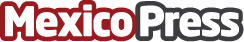 Adsmovil presenta estudio de Mobile gaming 2020: El 69% de los adultos mexicanos juegan en sus dispositivosLos jugadores mexicanos pasan más de 4 horas al día en su dispositivo móvil. Películas, música y tecnología son los principales intereses personales de los jugadoresDatos de contacto:Geraldine MartellDirectora +54911531428Nota de prensa publicada en: https://www.mexicopress.com.mx/adsmovil-presenta-estudio-de-mobile-gaming_1 Categorías: Nacional Telecomunicaciones Marketing Juegos E-Commerce Dispositivos móviles Gaming http://www.mexicopress.com.mx